РЕШЕНИЕПОМШУÖМот 10 июня 2019 г. № 39/2019 –547  Руководствуясь статьей 22 Федерального закона от 02.03.2007 № 25-ФЗ «О муниципальной службе в Российской Федерации», пунктом 4 части 2 статьи 9 Закона Республики Коми от 21.12.2007 № 133-РЗ «О некоторых вопросах муниципальной службы в Республике Коми», Постановлением Правительства Республики Коми от 10.11.2014 № 439 «О нормативах формирования в Республике Коми расходов на оплату труда депутатов, выборных должностных лиц местного самоуправления, осуществляющих свои полномочия на постоянной основе, и муниципальных служащих, замещающих должности муниципальной службы в городских округах (муниципальных районах) в Республике Коми», статьей 33 Устава муниципального образования городского округа «Сыктывкар», Совет муниципального образования городского округа «Сыктывкар»РЕШИЛ:1. Внести в решение Совета муниципального образования городского округа «Сыктывкар» от 23.10.2007 № 5/10-110 «Об утверждении Положения об оплате труда муниципальных служащих муниципального образования городского округа «Сыктывкар» следующие изменения:в приложении к решению:1.1. Пункт 2.8 изложить в следующей редакции:«2.8. Выплата премии муниципальным служащим производится за выполнение особо важных и сложных заданий.Премия является формой материального стимулирования эффективного и качественного исполнения должностных обязанностей, уровня ответственности, а также личного вклада муниципального служащего в выполнение особо важных и сложных заданий, связанных с реализацией полномочий, возложенных на органы местного самоуправления МО ГО «Сыктывкар». К особо важным и сложным заданиям относятся поручения главы МО ГО «Сыктывкар» – руководителя администрации, заместителей руководителя администрации, соответствующего руководителя отраслевого (функционального), территориального органа, руководителя структурного подразделения в порядке подчиненности, требующие для своего исполнения высокого профессионального уровня, имеющие трудоемкий характер и сжатые сроки исполнения, решение вопросов местного значения, выполнение которых имеет большую значимость для органов местного самоуправления МО ГО «Сыктывкар».Отнесение выполняемых муниципальным служащим заданий к особо важным и сложным осуществляется представителем нанимателя (работодателем). Критериями, дающими право на установление премии за выполнение особо важных и сложных заданий, являются:- личный вклад муниципального служащего при выполнении указанных заданий;- своевременное или досрочное выполнение на высоком профессиональном уровне особо важных и сложных заданий, конкретных поручений;- выполнение в оперативном режиме большого объема внеплановой работы;- достижение значимых результатов в ходе исполнения должностных обязанностей;- оперативность и профессионализм в решении вопросов, входящих в компетенцию муниципального служащего за выполнение особо важных и сложных заданий, в том числе при подготовке документов, выполнении отдельных поручений главы МО ГО «Сыктывкар» – руководителя администрации, заместителей руководителя администрации, соответствующего руководителя отраслевого (функционального), территориального органа, руководителя структурного подразделения;- подготовка особо важных и сложных проектов муниципальных правовых актов, составление аналитических материалов по отдельным направлениям;- проявление самостоятельного подхода при подготовке документов, докладов, служебных записок, писем, содержащих аналитическую информацию в рамках выполнения особо важных и сложных заданий.Условиями премирования за выполнение особо важных и сложных заданий являются:- выполнение одного или нескольких критериев премирования, указанных в настоящем пункте;- соблюдение законодательства о муниципальной службе, противодействии коррупции, трудового законодательства, муниципальных правовых актов, Кодекса этики и служебного поведения муниципальных служащих;- отсутствие нарушений трудовой и исполнительской дисциплины.Выплата премии за выполнение особо важных и сложных заданий осуществляется одновременно с выплатой денежного содержания за истекший месяц по результатам работы.Руководитель имеет право не устанавливать премию за выполнение особо важных и сложных заданий муниципальному служащему по следующим основаниям:- нарушение (по вине муниципального служащего) действующего порядка рассмотрения заявлений и обращений граждан;- нарушение (по вине муниципального служащего) сроков предоставления отчетности, информации с контрольными сроками их представления в иные органы.Премия за выполнение особо важных и сложных заданий максимальным размером не ограничивается, выплачивается в пределах фонда оплаты труда муниципальных служащих соответствующего органа местного самоуправления МО ГО «Сыктывкар» на текущий финансовый год и не является гарантированной частью денежного содержания.Конкретный размер премии за выполнение особо важных и сложных заданий устанавливается ежемесячно приказом (распоряжением) руководителя соответствующего органа местного самоуправления МО ГО «Сыктывкар», руководителя отраслевого (функционального), территориального органа в установленном порядке с учетом надбавок за выслугу лет, особые условия муниципальной службы, классный чин, надбавки за работу со сведениями, составляющими государственную тайну.Премия за выполнение особо важных и сложных заданий учитывается во всех случаях исчисления среднего заработка.Обоснованное и мотивированное решение о поощрении муниципального служащего администрации МО ГО «Сыктывкар», администрации Эжвинского района МО ГО «Сыктывкар», Контрольно-счетной палаты МО ГО «Сыктывкар» в течение 30 дней со дня выполнения особо важных и сложных заданий (до окончания календарного месяца, за который предусмотрена соответствующая выплата), принимается по инициативе руководителя органа местного самоуправления МО ГО «Сыктывкар», руководителя отраслевого (функционального), территориального органа либо по ходатайству заместителя руководителя органа местного самоуправления МО ГО «Сыктывкар», заместителя руководителя отраслевого (функционального), территориального органа, которому непосредственно подчиняется муниципальный служащий, в адрес руководителя соответствующего органа местного самоуправления МО ГО «Сыктывкар», руководителя отраслевого (функционального), территориального органа, в котором указывается фамилия, имя, отчество (при наличии), должность муниципального служащего, а также один или несколько критериев, дающих право на получение премии за выполнение особо важных и сложных заданий путем издания приказа (распоряжения) руководителя соответствующего органа местного самоуправления МО ГО «Сыктывкар», руководителя отраслевого (функционального), территориального органа.Дополнительная премия может выплачиваться при наличии экономии фонда оплаты труда муниципальным служащим МО ГО «Сыктывкар» при отсутствии действующих дисциплинарных взысканий в размере не более двух минимальных размеров оплаты труда, установленных действующим законодательством на дату издания приказа (распоряжения), без учета районного коэффициента и процентной надбавки к заработной плате за стаж работы в районах Крайнего Севера и приравненных к ним местностях в следующих случаях:- в связи с юбилейными датами (50, 60 лет);- в связи с получением государственных наград, присвоением почетных званий;- за многолетний добросовестный труд в органе по месту работы муниципального служащего при стаже муниципальной службы 10, 15, 20 и далее каждые пять лет.Размеры премий могут устанавливаться в абсолютном размере (рублях), в процентном отношении (%), а также в кратности к денежному содержанию или должностным окладам по замещаемой должности муниципальной службы.Конкретный размер дополнительной премии муниципальным служащим устанавливается приказом (распоряжением).».1.2. В подпункте 5 пункта 4.1 слова «не более трех должностных окладов» заменить словами «не более четырех с половиной должностных окладов».1.3. Дополнить пунктом 4.4 следующего содержания:«4.4. Отклонение между предельным объемом годового фонда оплаты труда, предусмотренным на очередной финансовый год и расчетным объемом годового фонда оплаты труда, рассчитанного в соответствии с параметрами формирования фонда оплаты труда, направляется на формирование премии за выполнение особо важных и сложных заданий муниципальным служащим.При этом общий объем расходов на оплату труда, рассчитанный в соответствии с указанными параметрами, не может быть больше норматива, установленного постановлением Правительства Республики Коми от 10.11.2014 № 439.». 2. Настоящее решение вступает в силу со дня его официального опубликования, но не ранее 01.07.2019 года, за исключением пункта 1.2, который распространяет свое действие на правоотношения, возникшие с 01.04.2019 года.Глава МО ГО «Сыктывкар» –руководитель администрации                                                           В. В. КозловПредседатель Совета МО ГО «Сыктывкар» 					                              А.Ф. ДюСОВЕТМУНИЦИПАЛЬНОГО ОБРАЗОВАНИЯГОРОДСКОГО ОКРУГА «СЫКТЫВКАР»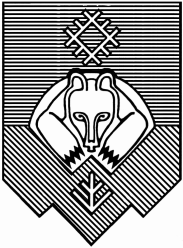 «СЫКТЫВКАР» КАР КЫТШЛÖН МУНИЦИПАЛЬНÖЙ ЮКÖНСА СÖВЕТ О внесении изменений в решение Совета муниципального образования городского округа «Сыктывкар» от 23.10.2007 № 5/10-110  «Об утверждении Положения об оплате труда муниципальных служащих муниципального образования городского округа «Сыктывкар»»